    Cynllun Dysgu Bagloriaeth Cymru - Uwch                    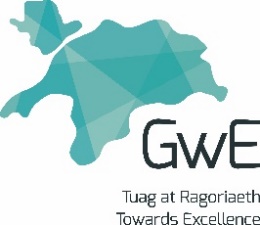 Mae’r Cynllun Dysgu hwn wedi cael ei gynllunio i’w ddefnyddio gan athrawon a thiwtoriaid sy’n cyflenwi Prosiect Unigol Bagloriaeth Cymru o fis Medi 2015.Llythrennedd 1  Creu rhesymegGweithgaredd DysguSgiliau a DdatblygirAdnoddauGwahaniaethuDD/AsesiadTrafodaeth a arweinir gan yr athro/ sleidiauBeth yw rhesymeg?Pam fod angen rhesymeg yn yr ymchwiliad unigolI esbonio eich dulliaudulliau ymchwildulliau o gynnal yrymchwiliadymchwil cynraddymchwil eilaiddadnoddaudeunyddiau Cwestiynau moesegol posibl i’w trafod a fydd o bosib angen eu cynnwys yn y rhesymegLlythrennedd 1Creu rhesymegSleidiau gyda gweithgareddau myfyrwyrTaflen CBAC- strwythur yr Ymchwiliad Unigol (Legacy)http://www.welshbaccalaureate.org.uk/media/0b5bd5d2-f022-41a7-bf13-5024e5b4f7bd/Home/Individual%20Investiagtion%20Advanced%20Grading%20Guidance%20Master%20(Eng)_docxYmchwiliad Unigol enghreifftiol gyda nodiadau. (Legacy)file:///N:/Exemplar%20material%20with%20Comments%20-%20All%20Learning%20Outcomes.pdfTrwy ddeilliannauTrwy gefnogaeth – trafodaeth ddosbarth.DD2Gweithgareddau myfyrwyr:Adnodd consortia ôl-16https://post16consortium.wales/e-learning.aspxMyfyrwyr i gwblhau'r tasgau ar y cyswllt rhyngweithiol uchod gan gynnwys PDF mewn grwpiau fel gweithgaredd ffug gan edrych ar enghraifft o deitlau prosiect (addasu teitlau i gwrdd â'r cwrs y mae myfyrwyr yn ei ddilyn). Annog trafodaeth myfyrwyr ar fanteision ac anfanteision ar bob cam.Trwy gefnogaethDD2